

Young People’s Laureate for London Poetry Award Postal Entry Form 18 – 25 year olds category 

Thanks for your interest in the Young People’s Laureate for London Poetry Award. Caleb Femi is looking forward to reading your ‘tomorrow’ themed poem. 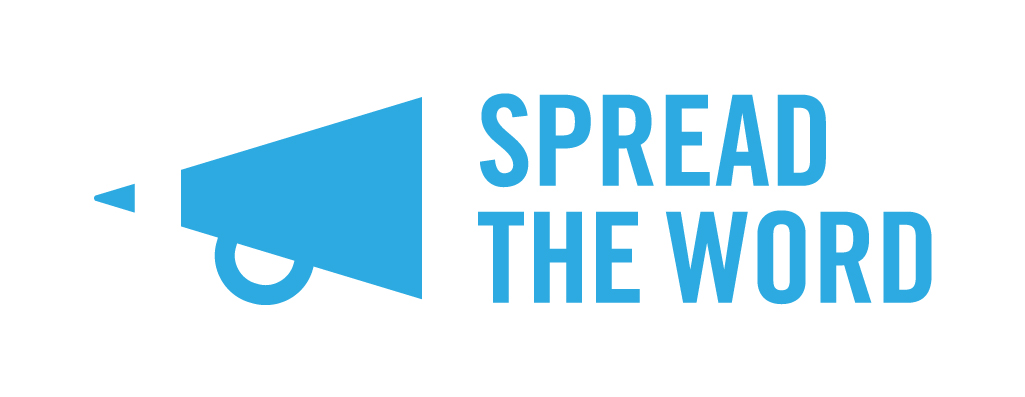 Name: Title of Your Poem: Your age: Your email address: Your postal address: Your postcode: I can confirm I live in London  I can confirm that should I win or be recommended, I am willing and able to attend the Poetry Lab on 10 June 2017When this form is complete, please put this with your poem and post to: Spread the Word, The Albany, Douglas Way, London SE8 4AG.  Spread the Word will email you to confirm we have received your entry. Thanks for your entry and good luck!